3 декабря                                           Международный День Инвалидов 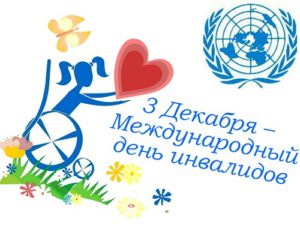 Большинство из нас не знают о существовании Международного дня инвалидов. Как правило, люди обращают внимание на слабых, только когда с ними случается беда.13 интересных фактов об этом дне, которые помогут взглянуть на ситуацию с другой точки зрения и узнать чуть больше о проблемах инвалидов.Когда в мире поздравляют инвалидов?Международный день инвалидов отмечают 3 декабря более двадцати лет. Это день, когда нужно вспомнить обо всех людях, имеющих ограниченные возможности.Трудности инвалидовБольшинство инвалидов ежедневно сталкиваются с дискриминацией.В современном динамичном мире порой бывает непросто даже здоровым людям. Вынужденное существование в жизни общества, ориентированного на возможности людей с неограниченными способностями, зачастую создает множество трудностей. Отказ в получении образования, физические барьеры в среде обитания и многие другие ограничения приводят к тому, что инвалиды чувствуют себя более ущемленными в своих правах.Однако в такой ситуации общество теряет потенциал инвалидов, обедняя таким образом все человечество.Предпосылки появления Дня ИнвалидовВо второй половине ХХ века отношение к инвалидам и переосмысливается. Возникает потребность в переосмыслении системы ценностей, рассмотрении проблемы в обществе.В 1971 году Генеральной Ассамблеей ООН была принята Декларация о правах людей с ограниченными умственными способностями.В 1975 году была принята Декларация о правах инвалидов. В ней были установлены нормы обеспечения равных условий и доступа к обслуживанию.А в 1981 году прошел Международный год инвалидов.В итоге, в период с 1983 по 1992 годы принимаются Стандартные правила об обеспечении равных возможностей.Утверждение дня инвалидовВ октябре 1992 года ГА ООН был утвержден Международный день инвалидов. Государства, являющиеся членами ООН, должны были ежегодно 3 декабря организовывать мероприятия в целях интеграции инвалидов в общественную жизнь.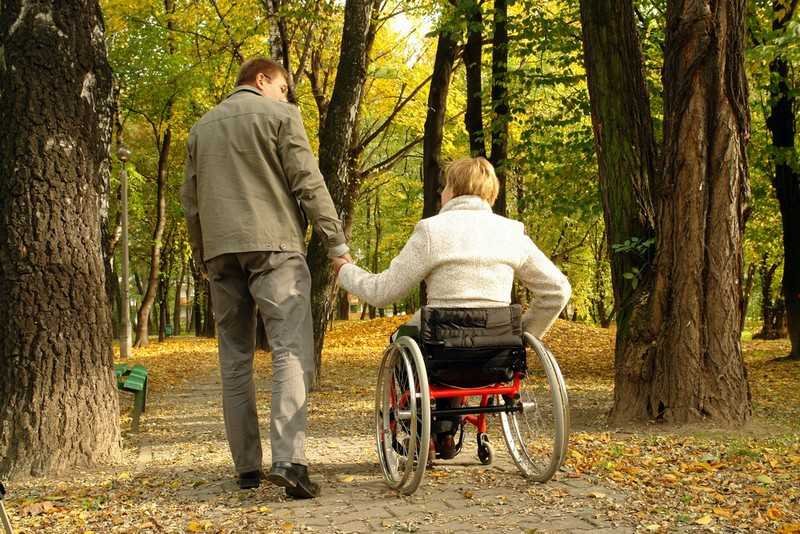 С какой целью создан этот день?Цель – привлечь внимание к проблемам инвалидов. Уделить внимание их социализации, чтобы они общались не только с родными, но и чаще находились в обществе: учились, работали, передвигались по городу без посторонней помощи. Мировая статистикаЧисленность инвалидов растет с каждым годом. Это связано с тем, что население стремительно «стареет», а пожилые люди особенно подвержены различным болезням.По статистике ВОЗ, в мире более 1 миллиарда человек имеют инвалидность, из которых почти 100 миллионов дети.Численность  инвалидов, проживающих в России, составляет около 13 миллионов, большая часть из них – пенсионеры. Из 2,5 миллионов трудоспособных работают всего лишь 800 тысяч человек.Эта статистика подтверждает, что люди с ограниченными возможностями сталкиваются с проблемами трудоустройства.«Доступная среда»в 2011 году в России была запущена пятилетняя программа «Доступная среда». Цель программы – интеграция инвалидов в общество, создание условий для свободного доступа к основным объектам жизнедеятельности, усовершенствование механизмов сферы реабилитации.За этот период созданы и оборудованы дополнительные рабочие места для нескольких десятков тысяч инвалидов.Достижения в спортеПараолимпийцы – это яркий пример того, что инвалидность не может помешать человеку идти к своей цели. Множество медалей, полученных в жесточайшей борьбе, говорит о том, что не нужно отчаиваться, если в жизни происходит трагедия.Биографии Олеси Владыкиной, Альберта Бакаева, Андрея Лебединского и многих других российских спортсменов помогут обрести смысл и воспитать силу воли.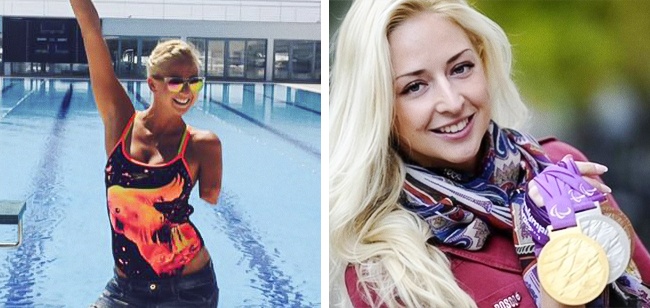 В этот день по традиции проводится конференции по улучшению уровня жизни инвалидов, концерты для поднятия духа и торжественная речь, в которой оратор старается приободрить и поддержать.В школах проходят внеклассные мероприятия, чтобы научить детей относиться к инвалидам с уважением и теплотой.  Праздник — не только для инвалидов и их близких, присоединиться могут все, кто небезразличен к проблемам, затрагивающим людей с ограниченными возможностями.К сожалению, Россия не может гордиться своими достижениями в поддержке инвалидов. Между европейскими странами и нашей родиной лежит огромная пропасть. Лестницы не оборудованы платформами для спуска. В дверные проемы не проходят инвалидные коляски.  А модели колясок – это самые настоящие ископаемые. Самое большое достижение – это места для инвалидов на парковке.Остается надеяться, что праздник поможет ускорить процесс по созданию достойной жизни людям, нуждающимся в преобразованиях.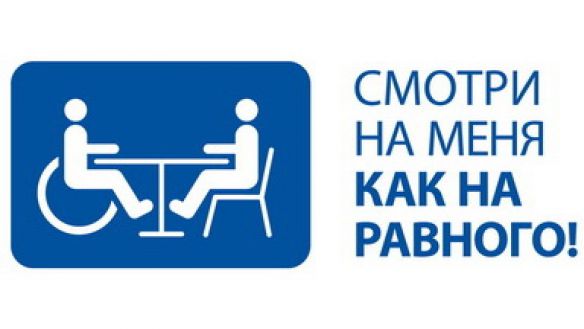 В праздник день инвалидов появляется возможность проявить свои лучшие качества и внести небольшой вклад, чтобы немного облегчить тяготы жизни людей с ограниченными возможностями.Ведь оказаться на их месте может любой из нас.